1. BÖLÜM 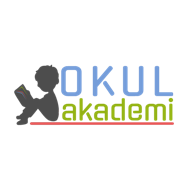 Ders	: TÜRKÇESınıf	: 7Tema	: ERDEMLERMetin Adı	: TAHTA BİSİKLETKonular	: Kelime Çalışması, Deyimler, Cümlede Anlam, Konu, Ana Fikir ve Yardımcı Fikirler, Zarflar, Mektup 2. BÖLÜM	                                                                                                                                   KAZANIMLAROKUMAOKUMA T.7.3.1. Noktalama işaretlerine dikkat ederek sesli ve sessiz okurT.7.3.5. Bağlamdan hareketle bilmediği kelime ve kelime gruplarının anlamını tahmin ederT.7.3.6. Deyim ve atasözlerinin metne katkısını belirler. T.7.3.16. Metnin konusunu belirler. T.7.3.17. Metnin ana fikrini/ana duygusunu belirler. T.7.3.19. Metinle ilgili soruları cevaplar. T.7.3.29. Metin türlerini ayırt eder.T.7.3.11. Zarfların metnin anlamına olan katkısını açıklarKONUŞMAT.7.2.2. Hazırlıksız konuşma yapar. T.7.2.4. Konuşmalarında beden dilini etkili bir şekilde kullanır. T.7.2.5. Kelimeleri anlamlarına uygun kullanır.YAZMAT.7.4.2. Bilgilendirici metin yazar.T.7.4.11. Kısa metinler yazar. T.7.4.16. Yazdıklarını düzenler.YÖNTEM VE TEKNİKLERİOkuma, ahenkli okuma, inceleme, günlük hayatla ilişkilendirme ve günlük hayattan örnekler vermeARAÇ-GEREÇLER VE KAYNAKÇA İmla kılavuzu, sözlük, deyimler ve atasözleri sözlüğü, EBA, İnternet, kütüphane…ÖĞRETME-ÖĞRENME ETKİNLİKLERİDikkati ÇekmeDers öğrencilere hazırlık çalışmalarında yer alan “İnsanın yüreğinin bir kapısı olsa siz o kapıyı nasıl açardınız?” sorusu yöneltilerek başlayacak. Öğrencilerin cevapları alınacak.GüdülemeÖğrencilere ERDEMLER temasına geçtiğimiz aktarılacak. Temada yer alan metinler kısaca incelenecek. Sayfa 104’te ’de yer alan “TAHTA BİSİKLET” metnini işleyeceğimiz öğrencilerimize söylenecek. Gözden GeçirmeÖğrencilere değerli bir oyuncakları olup olmadığı sorulacak ve bu oyuncaklarla aralarında olan bağ sorulacak.  DERSE GEÇİŞMetnin görselinde yer alan mektup merkeze alına üzerine konuşulacak. Zihin haritası yapılabilir ekran üzerinden… Metin uzun olduğundan dolayı yönergelere uygun olarak bir kere okunacak. Herkes okunma esnasında bilinmeyen kelimeler tespit edilecek. Metinde bulunan bilinmeyen kelimeler yazılacak. (1. Etkinlik de bu kısımda yapılabilir) . Anahtar kelimeler belirlenecek. Anahtar Kelimeler: sevgi, umut, anne, baba, bisiklet1. Etkinlik Metinde geçen bilinmeyen kelimeler belirlenecek ve anlamlarıyla beraber bu kısma yazılacak.2. Etkinlik Sorular cevaplanacak.1. Babanın eve yüzü asık dönmesinin nedeni nedir?İşlerinin kötü gitmesi.2. Babanın kızına ilginç sorular sormasının nedenleri nelerdir?Evdeki hüzünlü havayı dağıtıp kızını neşelendirmek için.3. Babanın işlerinin kötü gitmesinin aile yaşantılarına etkileri nelerdir?Evdeki neşeli hava yok olmuştur. Anne ile baba ilk kez tartışmışlardır. Birbirlerini kırmışlardır. Çocuk umutsuzluğa kapılmıştır.4. Baba, işlerinin kötü gitmesine nasıl bir çözüm bulmuştur?Eşine taktığı bilezikleri, evdeki değerli eşyaları satmıştır fakat çözüm olmamıştır. Baba, köye taşınmaya karar vermiştir.5. Köye taşınan ailenin hayatında ne gibi değişiklikler olmuştur?Anne ile baba ayrılmıştır. Çocuk okuluna köyde devam etmiştir.6. Babanın yerinde olsaydınız ailenizi bir arada tutmak için neler yapardınız?…7. Sizce çocuk, tahta bisikleti gördüğünde neler hissetmiş olabilir?…8. Metnin kahramanlarından hangisi olmak istediğinizi nedenleri ile anlatınız.…3. EtkinlikCümlelerde bulunan deyimler belirlenecek. Babam nasıl olsa işleri yoluna koyardı.Babamın yüzü gülmüştü ya… Ötesinin önemi yoktu.Sanki kendi yerine bisikleti bırakıp o da çekip gitmişti.Pencereden akşamın sokakları kaplayan karanlığına dalıp gitti.4. EtkinlikBu etkinlikte metinde geçen öznel ve nesnel yargılar belirlenecek.Öznel YargılarO akşamlar her akşamdan daha güzel geçerdi bana göre.Babam nasıl olsa işleri yoluna koyardı.Ortadaki sofra suçlu bir çocuk gibi bekledi bizi.Nesnel YargılarBabamın küçük bir tatlıcı dükkânı vardı.Babam bir akşam asık yüzle geldi.Babam, uzun süre suskun kaldı.5. Etkinlik Metnin konusu ana fikri ve yardımcı fikirleri belirlenecek. Metnin konusu nedir?Bir ailenin geçim sıkıntısı.Metnin ana fikri nedir?Zor zamanlarda bir arada durmayı başaramayan aileler, çocuklarının duygusal olarak zarar görmesine neden olabilirler.Metnin yardımcı fikirleri nelerdir?Aile bireylerinin huzurlu olması için anne-babaya büyük görevler düşmektedir.Aile içindeki huzur, aile bireylerinin neşeli insanlar olmasına bağlıdır.6.EtkinlikÖğrencilerin etkinlikte yer alan konu üzerine konuşmaları sağlanacak. 7.EtkinlikEtkinlikte verilen paragrafta bulunan zarflar belirlenecek. Bisikleti yattığım odaya götürdüm. Yatağımın başucuna koydum. Yatağıma uzandım.
Bir şey yememiştim ama açlık duymuyordum. Uyumuş kalmışım.
Gece başucumda konuşmalar duydum. Bir el saçlarımı okşuyor, beni kokluyordu. Birden
onun kokusunu, annemin kokusunu yüreğimde duydum. Gözlerimi açtım. Bana gülümseyen
yüzüyle babam duruyordu karşımda. Düş kırıklığına uğradım ama yine de boynuna
sarıldım. Sormadan edemedim:
“Annem ne zaman gelecek baba? Biz anneme ne zaman gideceğiz?”
O, beni öperken yanaklarım ıslandı.
“Bilmiyorum, belki de çok kısa zamanda gelir annen.”
Neler olduğunu bilmiyordum ama ben annemi bekliyordum. 8.EtkinlikEtkinlikte yer alan mektubun devamı tamamlanacak. Mektup türü hakkında bilgi verilecek. Biricik Anneme,Anne babalar için evlatlarının ne denli kıymetli olduğunu ben de evlat sahibi olduğumda anlayacağım. Ama bilmeni isterim ki senin kıymetini ifade etmeye kelimeler yetmez.Bana yazdığın mektupta çocukken yaşadığın zorlukları, hissettiklerini ve senin için çok değerli olan tahta bisikleti anlatmışsın. Yüreğimdekileri benimle paylaştığın mektubunu okurken hem üzüldüm hem sevindim. Üzüldüm çünkü Gelecek derse hazırlık kısmı yapılacak. 3. BÖLÜM					                                                                                                                                   Ölçme-DeğerlendirmeAşağıdaki paragrafta yer alan zarfları tespit ediniz.Karıncalar çalışkanlıkları ile tanınan hayvanlardır. Dirsekli antenleri ve ince bellerini oluşturan düğümsü vücut yapıları vardır. Sayıları milyonları bulan koloniler halinde, yer altına yaptıkları yuvalarda yaşarlar. Bir karınca kendi ağırlığının 10 katı kadar yük taşıyabilir. Yaz aylarında yuvalarından çıkıp durmaksızın yuvalarına yiyecek taşırlar. Yaydıkları koku molekülleri ile buldukları yiyecek kaynağına diğerlerinin de ulaşabilmesi için yol çizerler.Dersin Diğer Derslerle İlişkisiOkurken yorum yapabilme, problem çözme, düşündüğünü tasarlama, yazarken imla ve noktalamaya diğer derslerde de dikkat etmeleri sağlanır.Türkçe Öğretmeni Okul Akademi..........................Okul Müdürü